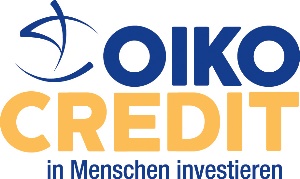 DIGITAL UND SOZIAL? - WIE OIKOCREDIT DIGITAL WIRKUNG ERZIELT Weltweit gibt es mehr Menschen mit einem Mobiltelefon als Menschen mit einem Bankkonto. Da ist es kaum verwunderlich, dass in den Ländern des Globalen Südens neue Angebote zum Sparen, Bezahlen und für Kredite, mehr und mehr auf digitalen Technologien basieren. Statt Kundenberatung in Filialen geht der Trend zu Online - Banking und Mobile Money (ermöglicht den Benutzern, Geld mit ihrem Mobiltelefon aufzubewahren, zu senden und zu empfangen). Vor allem in Afrika richten sich Finanztechnologien (Sammelbegriff für moderne Technologien im Bereich der Finanzdienstleistungen) an Menschen ohne Bankkonto und in entlegenen Regionen. Das Engagement von Oikocredit steht unter dem Motto „In Menschen investieren“. Oikocredit hat sich daher sehr früh mit der Frage beschäftigt, wie eine enge Beratung und Begleitung von Kreditnehmer*innen sichergestellt werden kann, wenn viele Schritte des Kreditprozesses digitalisiert werden. Im Idealfall senken die neuen Technologien Kosten und schaffen Raum für persönliche Beratung. Bereits 2018 hat Oikocredit daher mit anderen Organisationen Leitlinien für verantwortungsvolle Finanzinklusion mit innovativen Finanztechnologien ausgearbeitet. Sie sollen sicherstellen, dass der Nutzen und das Wohl der Kund*innen in der digitalen Welt nicht aus dem Blick gerät.Aktuell investiert Oikocredit in Finanztechnologien in Asien, Mittel- und Südamerika. Diese Unternehmen bieten kleinsten, kleinen und mittelständischen Unternehmen Zugang zu Finanzdienstleistungen. Ebenso gibt es Partnerorganisationen im Bereich Mikrofinanz, wie bspw. in Kenia, die verstärkt digitale Angebote Mobile Money nutzen. So auch der Partner Musoni Microfinance Limited mit Sitz in Nairobi, welcher Kredite für Wirtschaft und Bildung anbietet, ausschließlich mobil zahlt und komplett bargeldlos arbeitet. Dadurch werden Arbeitsprozesse erleichtert und beschleunigt. In Kenia nehmen mittlerweile etwa 90 Prozent der Bevölkerung diese Technologie in Anspruch. Grundidee war, über das Handy die Rückzahlung von Mikrokrediten zu ermöglichen. Doch das Pilotprojekt, das 2005 in dem ostafrikanischen Land durchgeführt wurde, zeigte, dass die Beteiligten ein anderes Interesse hatten: Die Nachfrage nach Geldtransfer von Handy zu Handy an Familienmitglieder und Bekannte war wesentlich größer. So wurden die Grundlagen von Mobile Money gelegt, bis heute erfolgreich mit wachsendem Kundenstamm, weltweit und vor allem auf dem afrikanischen Kontinent.Oikocredit beobachtet den wachsenden Markt genau und erfasst in jedem Land die entstehenden Finanzmodelle. Auf diese Weise kann die Genossenschaft prüfen, welche Modelle zu ihren sozialen Zielen passen und die finanzielle Inklusion vorantreiben.Sprechen Sie uns gerne an, wenn Sie diesen Artikel veröffentlichen möchten. Wir schicken Ihnen passende Bilder, ggf. Aktualisierungen und kürzere bzw. längere Versionen zu. Sie erreichen uns telefonisch am besten von 10:00 bis 14:00 Uhr unter 069 74 22 18 01 oder gerne auch per E-Mail hessen.pfalz@oikocredit.de. 